             Конспект занятия по лепке с применением конструктора ТИКОТема: «Яблочки в корзине»Возраст: средняя группа (4-5 лет)Технологии: информационно-коммуникационная технология, технология ТИКО конструирования, технологии традиционной лепки.Цель: показать вариант интеграции лепки и конструирования: учить детей лепить предметы, раскатывая кусок пластилина круговыми и прямыми движениями рук, передавать особенности фруктов, дополнять изображение постройками из ТИКО.Задачи:Учить детей лепить разные по форме овощи, фрукты (шарообразные, овальные), передавать их характерные признаки.Учить детей создавать модель корзины из конструктора ТИКО;Учить детей конструировать по схеме.Развивать творческое воображение и фантазию;Развивать интерес к самостоятельному созданию композиции;Развивать мелкую моторику пальцев рук.Воспитывать у детей уважение к труду, стремление принимать участие в коллективной работе.Виды детской деятельности: игровая, продуктивная, познавательная.Планируемый результат: умение самостоятельно создавать композицию, дополняя его постройками из конструктора ТИКО.Материалы и оборудование: клеенка, стека, пластилин, муляжи фруктов: яблоко, морковь капуста картинки с изображением этих же фруктов и овощей, загадками.Этапы Взрослые Дети Вводно-организационныйВключает презентацию на мультимедийном экране.Рассказывает и показывает способ сборки корзинки.Основной этап: Показывает детям конструктор.Работа с конструктором ТИКО.Воспитатель включает презентацию и проводит физ. минутку.Заключительный этап:Игра – самооценкаНа экране появляется стихотворение.-Дорогие ребята! Я очень рада видеть вас всех сегодня такими здоровыми и красивыми. А с каким настроением вы пришли сегодня на занятие?Стук в дверь. -Ребята, посмотрите, кто пришел к вам в гости? Правильно это заяц. Мне кажется, он очень расстроен и хочет что-то вам сказать: -здравствуйте, дорогие ребята. Может быть, вы сможете мне помочь. Дома меня ждут голодные зайчата, четыре сыночка и лапочка дочка, а серый волк не пускает меня к яблоне. Помогите мне собрать фрукты и овощи для моих зайчат»-Да, грустная история. - А теперь давайте вспомним какие фрукты и овощи любят зайчата?  За кудрявый хохолокЛису из норки поволок.На ощупь очень гладкая,На вкус, как сахар, сладкая. (Морковь)Здесь весною было пусто,                           Летом выросла …(капуста)Само с кулачок,Красный бочок,Потрогаешь - гладко,Откусишь - сладко…(Яблоко)- Ну что, ребята поможем зайцу собрать угощение для зайчат? - Тогда давайте начнем, а с чего же начнем, как вы думаете? Правильно, сначала надо построить корзинки, для сбора угощения. В этом нам поможет, уже знакомый вам, конструктор ТИКО.А как построить корзинку, давайте посмотрим (смотрят схему на экране) 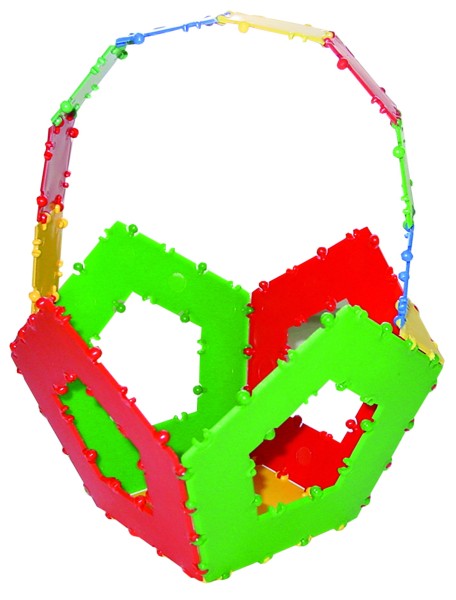 - А сейчас, ребята, выберите себе необходимые детали и постройте корзинку.- Ну вот, наши корзинки готовы, только почему они пустые? Правильно надо положить яблоки. В этом нам поможет пластилин. два куска пластилина разного цвета.Из одного кусочка мы делаем большое румяное яблоко, другое – зеленое маленькое – раскатав шары из пластилина. Показ (смотрят схему на экране) 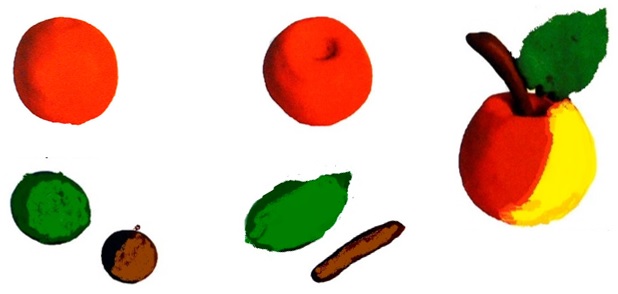 -Давайте немного поиграем и выполним физкультминутку: «Вот так яблоко»Вот так яблоко! Оно Соку сладкого полно. Руку протяните, Яблоко сорвите. Стал ветер веточку качать, Трудно яблоко достать. Подпрыгну, руку протяну И быстро яблоко сорву! Вот так яблоко! Оно Соку сладкого полно. -А теперь ребята пора нам, положить яблоки в корзины и отправить зайчатам.Заяц благодарит. — Спасибо вам ребята, я очень рад! Теперь у меня много яблок, хватит запасов на всю и мои зайчата, четыре сыночка и лапочка дочка, будут накормлены.- Скажите, ребята понравилось вам помогать зайцу? Все ли у вас получилось, или может, быть что-то не получилось? Выберите себе зеленую деталь, если все получилось, а желтую, если были затруднения.- И в заключение нашего путешествия мне хотелось бы вам прочитать вот такое стихотворение:— Зайка Митька, хоть и мал,Но находчив и удал.Пошалил на грядке ловко —Проредил с утра морковку.Вырвал свеклу с корешками,Брюкву разложил рядами…Где росла вчера капуста,Стало вмиг на грядке пусто.Вот такой он — удалец.Этот маленький хитрец.Дети смотрят на экран и слушают просьбу зайца.Ребята соглашаются.Дети высказывают свои предположения.Дети смотрят на экран и воспитателя.Дети подходят к столу и начинают строить корзинки.Ребята внимательно смотрят на воспитателя.Приступают лепке.Дети смотрят на воспитателя и повторяют упражнения.Встали, руки в стороны,руки на пояс,протянули руки вперед,руки вверх, качаем вверху руками,подтянулись, подпрыгнули, хлопок в ладоши над головой,Встали, руки в стороны, руки на пояс.Ребята рассматривают получившиеся работы и слушают воспитателя.Ребята собирают яблоки в корзины.Дети смотрят на экран и слушают зайца.Дети производят самооценку собственной деятельности, обосновывая свои ответы. А теперь ребята пора нам, отправить наших зайчат в лес к зайчатам.